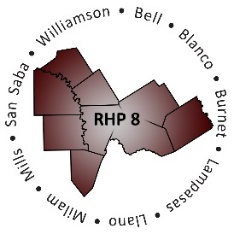 AGENDA Welcome/IntroductionsReview HHSC DY9-10 RHP Plan Update Templates and Guidance Documents Documents Available on the HHSC Waiver WebsiteProgram and Funding Mechanics (PFM) ProtocolMeasure Bundle Protocol (MBP)Documents Available on the HHSC Online DSRIP Reporting System Bulletin BoardFunctional RHP Plan Update Template (posted 10/01/2019)RHP Plan Update Companion Document (posted 10/01/2019)Category C Summary Workbook (posted 09/23/2019)Category C Goal Calculator (posted 9/23/19) Category C Measure Specifications  (last updated 03/13/2019)Open Discussion/Questions and AnswerIdentify challenges in completing DY9-10 templates on proposed timelineIdentify areas needing clarification/questions for HHSC Wrap-Up/Adjourn